Parcevall Hall, Appletreewick, Skipton, North Yorkshire, BD23 6DG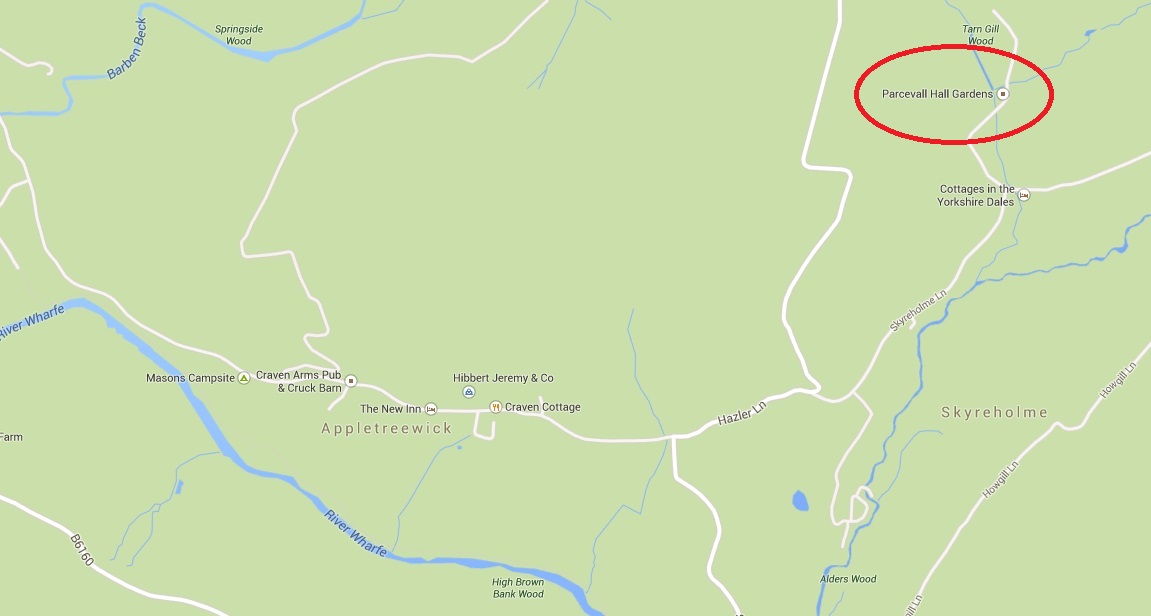 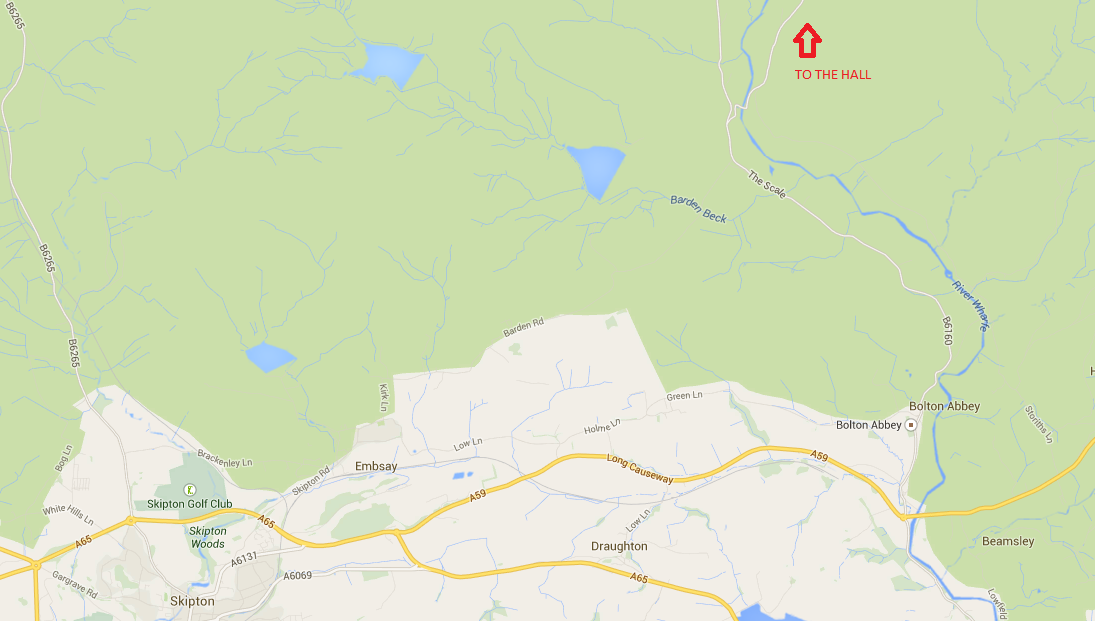 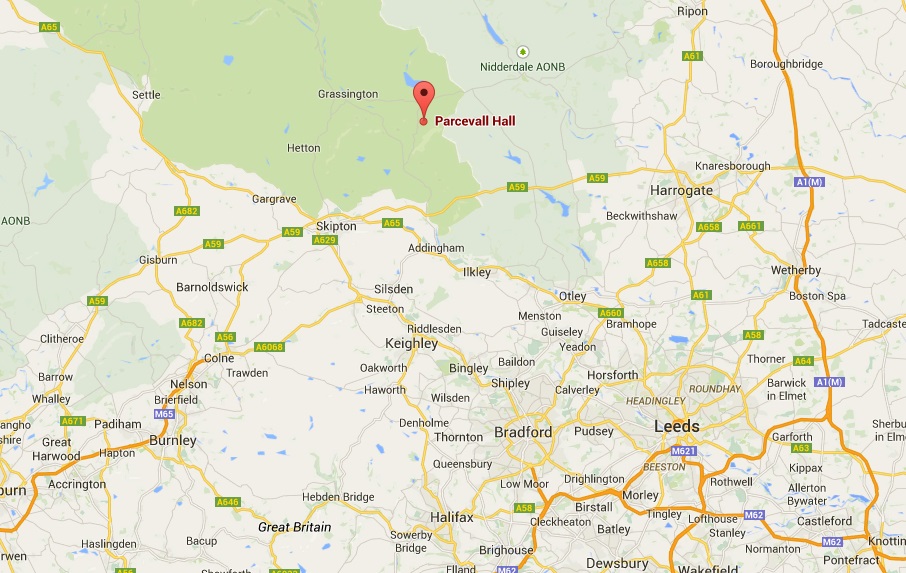 